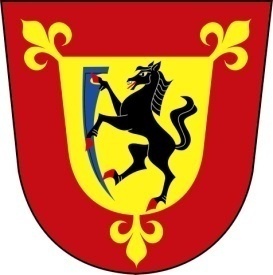    OBECNÍ ÚŘAD ČERNOTÍN             IČO:   00 301 141   753 68 Černotín č.1                              tel.:    581 602 903          okres Přerov                                   e-mail: cernotin@volny.czČernotín 10.2.2016Č.j.: CRN/87/2016                                                                                                           Investiční akce Obce Černotín v roce 2016K Vaší žádosti ze dne 8. 2. 2016 o poskytnutí informace dle zákona č. 106/1999 Sb. o svobodném přístupu k informacím sdělujeme, že v roce 2016 Obec Černotín plánuje tuto investiční akci:Zateplení objektu společenské centra v Černotíně, předpokládaná cena je 150tis. Kč a předpokládaný termín započtení projektu: červen – srpen 2016.Dále letos budeme realizovat projekt „Stavební úprava víceúčelového objektu – bývalá stolárna, Černotín“ (rozpočet 5 mil. Kč), kde výběrové řízení již proběhlo.Výběrové řízení bude vždy včas zveřejněno na úřední desce Obce Černotín.S pozdravem                                                                -----------------------------------------------                                                                            Ing. Jiří Andrýs, starosta                             